КОНТРОЛЬНЫЕ РАБОТЫ в 9 классе в 2021 годуВ связи с отменой проведения основного государственного экзамена (далее ОГЭ) по предметам по выбору в 2020-2021 учебном году для девятиклассников пройдут контрольные работы по одному учебному предмету по выбору обучающихся из числа учебных предметов: физика, химия, информатика, биология, история, география, иностранные языки (английский, немецкий, французский, испанский), обществознание, литература в период с 17 мая по 21 мая 2021 года (точные даты в Краснодарском крае будут определены дополнительно).Обучающийся выбирает учебный предмет контрольной работы, исходя из дальнейшей образовательной траектории (например, прием в профильный 10-й класс).Варианты контрольной работы по соответствующему учебному предмету будут составлены по спецификации контрольных измерительных материалов (КИМ) ОГЭ 2021 года.Результаты контрольных работ будут внесены в региональные и федеральную информационные системы ГИА и приема.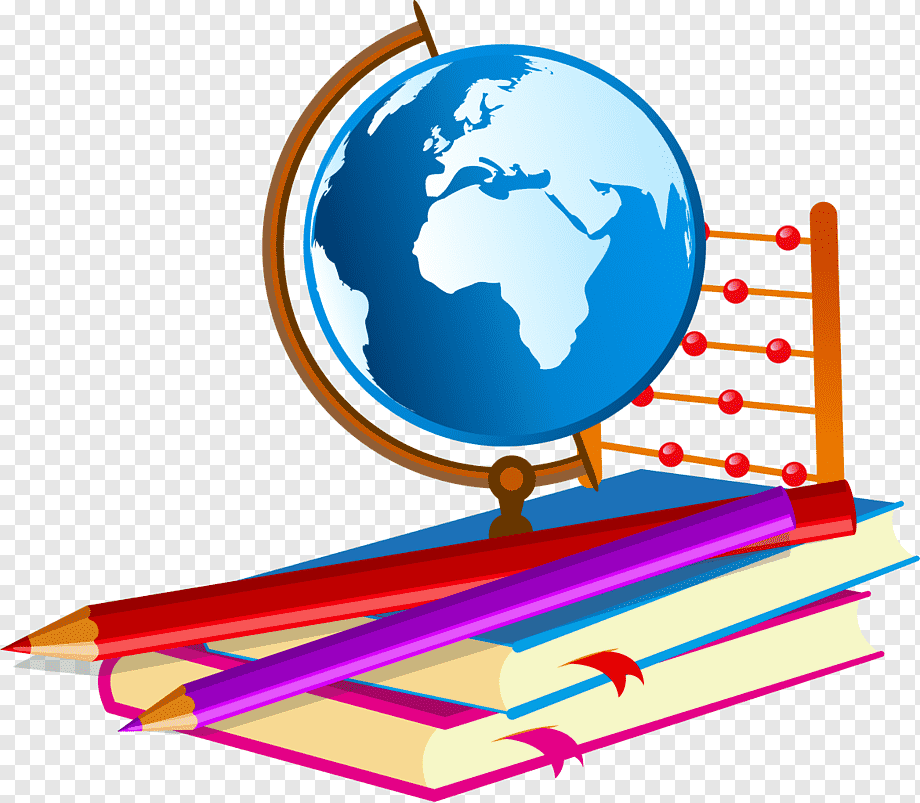 